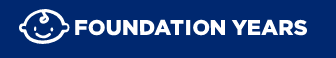 Engaging, connecting, and supporting best practiceFoundation Years live Birmingham 23 June 2023 10.00		Welcome and introduction, aim and purpose. 		James Hempsall OBE, Hempsall’s. 10.10		Our approach to Foundation Years.  How to get involved.		Megan Jarvie, Coram Family and Childcare. 10.20	DfE welcome and update including the National Professional Qualification in Early Years Leadership (NPQEYL).  Ruby Starheart.10.30		The EYPDP with Education Development Trust Lyn Challender provides an overview of the Early Years Professional Development Programme.  The exciting opportunity for early years practitioners to use CPD to build their understanding and skills in supporting the development of children between the ages of 2 and 4 impacted by the pandemic.11.00		EYFS practice: Effective pre-phonics practice.  Maximising the inter-connectivity between listening, talking, story time, rhymes, memory and movement.  How we approach it and useful things to help practice.Nicky Turner, Early Years National Lead, Astrea Trust12.00		Plenary feedback, Q&A and comments to speakers.  12.30		Lunch1.00		Ofsted: The Best Start in Life.		An overview from Ofsted of the research series and what will happen next. 		Wendy Ratcliff, HMI, Principal Officer, Early Education, Ofsted.2.00		NCB: EYSENDThe activities of the EYSEND partnership and opportunities to benefit from its work. 3.00		Q&A and comments.  Next actions.  3.30		Close 